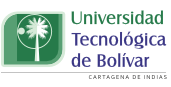 FORMULARIO INSCRIPCIÓN   PROGRAMAS DE POSGRADODATOS PERSONALES INFORMACIÓN LABORAL ACTUAL CARGOS ANTERIORES (Empiece por su último cargo)INFORMACIÓN ACADÉMICA    Estudios universitarios de pregradoINFORMACIÓN ACADÉMICA    Estudios universitarios de postgrado: Especializaciones–MaestríasIDIOMASCalifique según los siguientes criterios:             R Regular           B Bueno                      E ExcelenteCertificaciones oficiales de idiomas: Si          No         Cuál? ___________________ Fecha:_______________¿Qué factores determinaron que Usted eligiera a la Universidad Tecnológica de Bolívar como la Institución donde quiere realizar sus estudios?A través de qué medio se informó usted del programaREFERENCIAS ACADÉMICAS La Universidad Tecnologica de Bolívar se reserva el derecho de verificar los datos consignados en este formulario y la documentación adjunta para el proceso de Admisión. Si los datos no coinciden, se podrá invalidar todas las diligencias, pruebas y estudios realizados por el aspirante hasta el momento.Primer apellido:       Primer apellido:       Primer apellido:       Primer apellido:       Primer apellido:       Primer apellido:       Primer apellido:       Primer apellido:       Primer apellido:       Primer apellido:       Primer apellido:       Primer apellido:       Primer apellido:       Primer apellido:       Primer apellido:       Primer apellido:       Primer apellido:       Primer apellido:       Segundo apellido:Segundo apellido:Segundo apellido:Segundo apellido:Segundo apellido:Segundo apellido:Segundo apellido:Segundo apellido:Segundo apellido:Segundo apellido:Segundo apellido:Segundo apellido:Segundo apellido:Segundo apellido:Segundo apellido:Segundo apellido:Segundo apellido:Segundo apellido:Segundo apellido:Nombres: Nombres: Nombres: Nombres: Nombres: Nombres: Nombres: Nombres: Nombres: Nombres: Nombres: Nombres: Nombres: Nombres: Nombres: Nombres: Nombres: Nombres: Nombres: Nombres: Nombres: Nombres: Nombres: Nombres: Nombres: Nombres: Nombres: Nombres: Nombres: Nombres: Nombres: Nombres: Nombres: Nombres: Nombres: Nombres: Nombres: Género:       Masculino                         FemeninoGénero:       Masculino                         FemeninoGénero:       Masculino                         FemeninoGénero:       Masculino                         FemeninoGénero:       Masculino                         FemeninoGénero:       Masculino                         FemeninoGénero:       Masculino                         FemeninoGénero:       Masculino                         FemeninoGénero:       Masculino                         FemeninoGénero:       Masculino                         FemeninoGénero:       Masculino                         FemeninoGénero:       Masculino                         FemeninoGénero:       Masculino                         FemeninoGénero:       Masculino                         FemeninoGénero:       Masculino                         FemeninoGénero:       Masculino                         FemeninoGrupo Sanguíneo:        RH: Grupo Sanguíneo:        RH: Grupo Sanguíneo:        RH: Grupo Sanguíneo:        RH: Grupo Sanguíneo:        RH: Grupo Sanguíneo:        RH: Grupo Sanguíneo:        RH: Grupo Sanguíneo:        RH: Grupo Sanguíneo:        RH: Grupo Sanguíneo:        RH: Grupo Sanguíneo:        RH: Grupo Sanguíneo:        RH: Grupo Sanguíneo:        RH: Grupo Sanguíneo:        RH: Grupo Sanguíneo:        RH: Grupo Sanguíneo:        RH: Grupo Sanguíneo:        RH: Grupo Sanguíneo:        RH: Grupo Sanguíneo:        RH: Grupo Sanguíneo:        RH: Grupo Sanguíneo:        RH: No. Documento de identidad:No. Documento de identidad:No. Documento de identidad:No. Documento de identidad:No. Documento de identidad:No. Documento de identidad:No. Documento de identidad:No. Documento de identidad:No. Documento de identidad:No. Documento de identidad:No. Documento de identidad:No. Documento de identidad:No. Documento de identidad:No. Documento de identidad:No. Documento de identidad:No. Documento de identidad:No. Documento de identidad:Nacionalidad:Nacionalidad:Nacionalidad:Nacionalidad:Nacionalidad:Nacionalidad:Nacionalidad:Nacionalidad:Nacionalidad:Nacionalidad:Nacionalidad:Nacionalidad:Nacionalidad:Nacionalidad:Nacionalidad:Nacionalidad:Nacionalidad:Nacionalidad:Nacionalidad:Nacionalidad:Lugar de Nacimiento: Lugar de Nacimiento: Lugar de Nacimiento: Lugar de Nacimiento: Lugar de Nacimiento: Lugar de Nacimiento: Lugar de Nacimiento: Lugar de Nacimiento: Lugar de Nacimiento: Lugar de Nacimiento: Lugar de Nacimiento: Lugar de Nacimiento: Lugar de Nacimiento: Lugar de Nacimiento: Lugar de Nacimiento: Lugar de Nacimiento: Lugar de Nacimiento: Fecha de Nacimiento:Fecha de Nacimiento:Fecha de Nacimiento:Fecha de Nacimiento:Fecha de Nacimiento:Fecha de Nacimiento:Fecha de Nacimiento:Fecha de Nacimiento:Fecha de Nacimiento:Fecha de Nacimiento:Fecha de Nacimiento:Fecha de Nacimiento:Fecha de Nacimiento:Fecha de Nacimiento:Edad:Edad:Edad:Edad:Edad:Edad:Estado Civil:    Soltero                  Casado               Otro                      ¿Cuál? Estado Civil:    Soltero                  Casado               Otro                      ¿Cuál? Estado Civil:    Soltero                  Casado               Otro                      ¿Cuál? Estado Civil:    Soltero                  Casado               Otro                      ¿Cuál? Estado Civil:    Soltero                  Casado               Otro                      ¿Cuál? Estado Civil:    Soltero                  Casado               Otro                      ¿Cuál? Estado Civil:    Soltero                  Casado               Otro                      ¿Cuál? Estado Civil:    Soltero                  Casado               Otro                      ¿Cuál? Estado Civil:    Soltero                  Casado               Otro                      ¿Cuál? Estado Civil:    Soltero                  Casado               Otro                      ¿Cuál? Estado Civil:    Soltero                  Casado               Otro                      ¿Cuál? Estado Civil:    Soltero                  Casado               Otro                      ¿Cuál? Estado Civil:    Soltero                  Casado               Otro                      ¿Cuál? Estado Civil:    Soltero                  Casado               Otro                      ¿Cuál? Estado Civil:    Soltero                  Casado               Otro                      ¿Cuál? Estado Civil:    Soltero                  Casado               Otro                      ¿Cuál? Estado Civil:    Soltero                  Casado               Otro                      ¿Cuál? Estado Civil:    Soltero                  Casado               Otro                      ¿Cuál? Estado Civil:    Soltero                  Casado               Otro                      ¿Cuál? Estado Civil:    Soltero                  Casado               Otro                      ¿Cuál? Estado Civil:    Soltero                  Casado               Otro                      ¿Cuál? Estado Civil:    Soltero                  Casado               Otro                      ¿Cuál? Estado Civil:    Soltero                  Casado               Otro                      ¿Cuál? Estado Civil:    Soltero                  Casado               Otro                      ¿Cuál? Estado Civil:    Soltero                  Casado               Otro                      ¿Cuál? Estado Civil:    Soltero                  Casado               Otro                      ¿Cuál? Estado Civil:    Soltero                  Casado               Otro                      ¿Cuál? Estado Civil:    Soltero                  Casado               Otro                      ¿Cuál? Estado Civil:    Soltero                  Casado               Otro                      ¿Cuál? Estado Civil:    Soltero                  Casado               Otro                      ¿Cuál? Estado Civil:    Soltero                  Casado               Otro                      ¿Cuál? Estado Civil:    Soltero                  Casado               Otro                      ¿Cuál? Estado Civil:    Soltero                  Casado               Otro                      ¿Cuál? Estado Civil:    Soltero                  Casado               Otro                      ¿Cuál? Estado Civil:    Soltero                  Casado               Otro                      ¿Cuál? Estado Civil:    Soltero                  Casado               Otro                      ¿Cuál? Estado Civil:    Soltero                  Casado               Otro                      ¿Cuál? Dirección Actual: Dirección Actual: Dirección Actual: Dirección Actual: Dirección Actual: Dirección Actual: Dirección Actual: Dirección Actual: Dirección Actual: Dirección Actual: Dirección Actual: Dirección Actual: Dirección Actual: Dirección Actual: Dirección Actual: Dirección Actual: Dirección Actual: Dirección Actual: Dirección Actual: Dirección Actual: Dirección Actual: Dirección Actual: Dirección Actual: Dirección Actual: Dirección Actual: Dirección Actual: Dirección Actual: Dirección Actual: Dirección Actual: Dirección Actual: Dirección Actual: Dirección Actual: Dirección Actual: Dirección Actual: Dirección Actual: Dirección Actual: Dirección Actual: Municipio: Municipio: Municipio: Municipio: Municipio: Municipio: Municipio: Municipio: Municipio: Municipio: Municipio: Municipio: Municipio: Municipio: Municipio: Departamento:Departamento:Departamento:Departamento:Departamento:Departamento:Departamento:Departamento:Departamento:Departamento:Departamento:Departamento:Departamento:Departamento:Departamento:Departamento:Departamento:Departamento:Departamento:Departamento:Departamento:Departamento:Tel. Residencia: Tel. Residencia: Tel. Residencia: Tel. Residencia: Tel. Residencia: Tel. Residencia: Tel. Residencia: Tel. Residencia: Tel. Residencia:  Celular: Celular: Celular: Celular: Celular: Celular: Celular: Celular: Celular: Celular: Celular: Celular: Celular: Celular: Celular: Celular: Celular: Celular: Celular: Celular: Celular: Celular: Celular: Celular: Celular: Celular: Celular: Celular:Email personal:Email corporativo:Nombre de la empresa: Nombre de la empresa: Nombre de la empresa: Nombre de la empresa: Sector de la actividad:  Servicios             Manufactura              Comercio                       Sub-sector:Sector de la actividad:  Servicios             Manufactura              Comercio                       Sub-sector:Sector de la actividad:  Servicios             Manufactura              Comercio                       Sub-sector:Sector de la actividad:  Servicios             Manufactura              Comercio                       Sub-sector:Ciudad: Ciudad:  País: País:Dirección:Dirección:Dirección:Dirección:Teléfono:Ciudad Ciudad PaísCargo:Cargo:Cargo:Cargo:Fecha de vinculación:                                                                         Fecha de vinculación:                                                                         Fecha de vinculación:                                                                         Fecha de vinculación:                                                                         Nombre de la empresa: Nombre de la empresa: Nombre de la empresa: Nombre de la empresa: Sector de la actividad:  Servicios             Manufactura              Comercio                       Sub-sector:Sector de la actividad:  Servicios             Manufactura              Comercio                       Sub-sector:Sector de la actividad:  Servicios             Manufactura              Comercio                       Sub-sector:Sector de la actividad:  Servicios             Manufactura              Comercio                       Sub-sector:Ciudad: Ciudad:  País: País:Dirección:Dirección:Dirección:Dirección:Teléfono:Ciudad Ciudad PaísCargo: Cargo: Cargo: Cargo: Nombre de la empresa: Nombre de la empresa: Nombre de la empresa: Nombre de la empresa: Sector de la actividad:  Servicios             Manufactura              Comercio                       Sub-sector:Sector de la actividad:  Servicios             Manufactura              Comercio                       Sub-sector:Sector de la actividad:  Servicios             Manufactura              Comercio                       Sub-sector:Sector de la actividad:  Servicios             Manufactura              Comercio                       Sub-sector:Ciudad: Ciudad:  País: País:Dirección:Dirección:Dirección:Dirección:Teléfono:Ciudad Ciudad PaísCargo: Cargo: Cargo: Cargo: Nombre de la universidad: Nombre de la universidad: Nombre de la universidad: Título obtenido:Título obtenido:Título obtenido:Ciudad:   País:Duración de los estudios en años:Año de finalización:Nombre de la universidad: Nombre de la universidad: Nombre de la universidad: Título obtenido:Título obtenido:Título obtenido:Ciudad:   País:Duración de los estudios en años:Año de finalización:Nombre de la Universidad:Nombre de la Universidad:Nombre de la Universidad:Título obtenido:Título obtenido:Título obtenido:Ciudad:   País:Duración de los estudios en años:Año de finalización:Nombre de la Universidad:Nombre de la Universidad:Nombre de la Universidad:Título obtenido:Título obtenido:Título obtenido:Ciudad:   País:Duración de los estudios en años:Año de finalización:Idioma Nivel de LecturaNivel de escrituraNivel de  conversaciónExperiencia investigativa:Publicaciones (artículos, tesis, libros):Distinciones:Actividades culturales, sociales deportivas, etc.:Gremios y asociaciones profesionales: 1CALIDAD DOCENTE2RECONOCIMIENTO INSTITUCIONAL3ACREDITACIÓN4REFERENCIAS5ENCONTRE EL PROGRAMA DE MI INTERES6SOY EGRESADO UTB7HORARIOS DE CLASE8LOCALIZACIÓN GEOGRAFICA - CAMPUS MANGA9COSTO DE MATRICULA10INSTALACIONES11OPCIONES DE FINANCIACIÓN12POSICIONAMIENTO ACADEMICO DEL PROGRAMA13RUTAS ACADEMICAS14POSICIONAMIENTO EN EL MERCADO LABORAL15OTRASCUAL?PRENSACual?RADIOCual?REFERIDOPAGINA WEB UTBMERCADEO (visita, llamada o correo)EGRESADO UTBDIRECCIÓN DE PROGRAMASEVENTOS (Congresos, Seminarios entre otrosPORTAL WEBCual?Nombre: Nombre: Nombre: Institución: Cargo:Cargo:Dirección: Dirección: Dirección: Ciudad: Ciudad: Teléfono fijo:E-mail: E-mail: Celular: